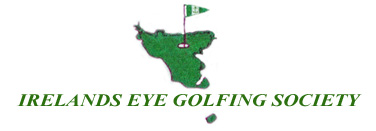 Founded 19922017 Season Matchplay Competitions, Handicaps and Points Reductions, Breaking Ties for Prizes, and Golfer of the YearSingles Matchplay CompetitionThe top 16 players at the St. Annes GC outing on Thursday 4th May will qualify for this competition.  A seeded draw will be made (leading qualifier versus 16th qualifier etc.).  Closing dates for each round will be specified, and there will be no time extensions allowed.  Qualifiers will be circularised with draw and competition rules.Mixed Foursomes CompetitionThe top 4 women and the top 4 men at the Skerries GC outing on Thursday 15th June will qualify for this competition.  Seeded pairings will be made (leading woman will play with 4th man etc.), and a seeded draw will be made.  Closing dates for semi-final and final will be specified and there will be no time extensions allowed.  Qualifiers will be circularised with draw and competition rules.Handicaps and Points Reductions Players are to put their current Club or Society Handicap on their cards at each outing.  Throughout the season the scoring committee will apply the following points reductions to a player’s score at each outing:         Winner of an outing:  -1 points	       Reductions in points are cumulative for each outing throughout the season, and also apply to the Golfer of the Year competition. They do not apply to 9 hole results, or to matchplay competitions.For each outing the handicaps for men and women will be adjusted in accordance with Appendix O of the CONGU Unified Handicap System to cater for differences in Par and SSS.Breaking Ties for PrizesIn the event of a tie for a prize the player with the larger points reduction will win the prize.  Otherwise ties are decided on the last 9, last 6, last 3, last 1, last 2, last 4, last 5, last 7, and last 8 holes. This can be repeated for the first 9 holes, if there is still a tie.Golfer of the Year and Bob Fannin TrophyThe three best scores from the five outings at St. Annes, Skerries, Ballmascanlon, Howth, and Sutton are to count.  In the event of a tie the best individual score at any of the above outings will decide the outcome (this also applies to the Golfer of the Year Putter Trophy). If there is still a tie the best score at Sutton will determine the winner.Ireland’s Eye Golfing Society, c/o Howth Yacht Club, Harbour Road, Howth, Co. Dublin  Captain:  Larry Banks                                                               Hon. Sec:  Michael Martin   